Your recent request for information is replicated below, together with our response.Whether Police Scotland have recorded any crime under the new Fireworks and Pyrotechnic Articles (Scotland) Act 2022 related to the prohibition on providing fireworks or pyrotechnic articles to children. Please provide the number of crimes recorded for this offence since 10 October 2022, the day this provision was brought into effect as I understand it. Please break this information down by quarter. So, Q4 2022, Q1 2023, Q2 2023 and so far in Q3 2023. In response to this question:2022 Q4:02023 Q1:02023 Q2:02023 Q3:9All statistics are provisional and should be treated as management information. All data have been extracted from Police Scotland internal systems and are correct as at 11/10/2023.Whether Police Scotland have recorded any assaults on emergency workers using fireworks since 1 July 2022. Please provide the number of crimes recorded for this offence by quarter. So, Q3 2022, Q4 2022, Q1 2023, Q2 2023 and so far in Q3 2023.Having considered this question in terms of the Act, I regret to inform you that I am unable to provide you with the information you have requested, as it would prove too costly to do so within the context of the fee regulations.  As you may be aware the current cost threshold is £600 and I estimate that it would cost well in excess of this amount to process your request. As such, and in terms of Section 16(4) of the Freedom of Information (Scotland) Act 2002 where Section 12(1) of the Act (Excessive Cost of Compliance) has been applied, this represents a refusal notice for the information sought.By way of explanation, the only way to provide an accurate response to your request would be to examine each relevant crime report to establish whether a firework is listed as a weapon - an exercise which I estimate would far exceed the cost limit set out in the Fees Regulations.To illustrate the number of crime reports involved, the most recent published crime statistics show that as at Q1 of 2023/24 financial  year, there were 1,996 recorded crimes of common assault of emergency worker.If you require any further assistance please contact us quoting the reference above.You can request a review of this response within the next 40 working days by email or by letter (Information Management - FOI, Police Scotland, Clyde Gateway, 2 French Street, Dalmarnock, G40 4EH).  Requests must include the reason for your dissatisfaction.If you remain dissatisfied following our review response, you can appeal to the Office of the Scottish Information Commissioner (OSIC) within 6 months - online, by email or by letter (OSIC, Kinburn Castle, Doubledykes Road, St Andrews, KY16 9DS).Following an OSIC appeal, you can appeal to the Court of Session on a point of law only. This response will be added to our Disclosure Log in seven days' time.Every effort has been taken to ensure our response is as accessible as possible. If you require this response to be provided in an alternative format, please let us know.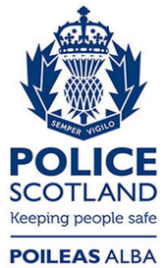 Freedom of Information ResponseOur reference:  FOI 23-2449Responded to:  18 October 2023